FOTBALOVÁ ASOCIACE ČESKÉ REPUBLIKY LIBERECKÝ KRAJSKÝ FOTBALOVÝ SVAZ 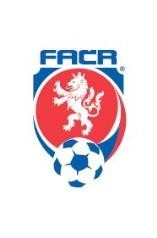 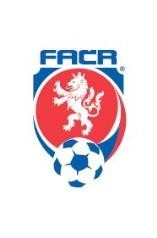 RUMUNSKÁ 655/9, 460 01 LIBEREC IV-PERŠTÝN TEL.: 731 588 039 E-MAIL: KONIG@FOTBAL.CZ Jedenáct zásadDomácí klub požádá svůj řídící orgán soutěže o schválení utkání.Řídící orgán domácího klubu utkání schválí a deleguje rozhodčí na utkání.O utkání se pořídí papírový zápis, neboť informační systém nepočítá s jednorázovými přátelskými utkáními.Rozhodčí je po utkání vyplacen domácím klubem.Domácí klub uschová papírový zápis a výplatnici delegovaného rozhodčího, která odpovídá sazebníku podle Řádu rozhodčích a delegátů, a dále obsahuje údaje o cestovném.Domácí klub předloží zápis o utkání a výplatnici řídícímu orgánu soutěže do 3 dnů od odehrání utkání.Domácí klub vystaví ke 30. 6. 2021 OFS/KFS/ŘKČ+ŘKM, resp. FAČR jednu fakturu za všechna řádně nahlášená a obsazená odehraná utkání (se splatností 14 dnů), následně OFS/KFS faktury proplatí klubům.OFS a KFS vystaví Asociaci jednu fakturu za všechny kluby (taktéž se splatností 14 dnů), a Asociace následně všechny faktury za rozhodčí uhradí.Případná disciplinární řízení se řídí předpisy FAČR.Utkání sehraná formou turnaje, nebo „mini soutěže“, lze provést standardně přes IS.Všechna utkání je nutné sehrát podle hygienicko-epidemiologických pravidel.